Инструкция:Распечатываем страницы.Вырезаем прямоугольники.Склеиваем их парами (сок сверху; внизу то, из чего сок (картинкой вовнутрь).Ламинируем.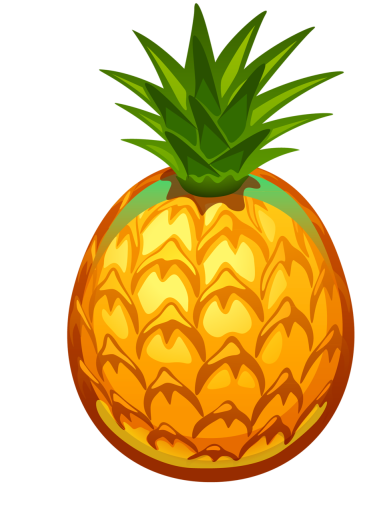 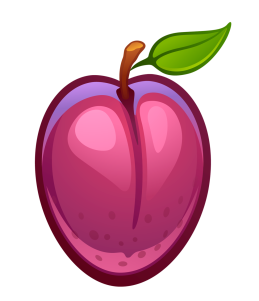 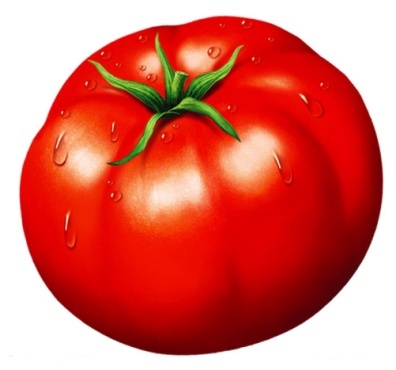 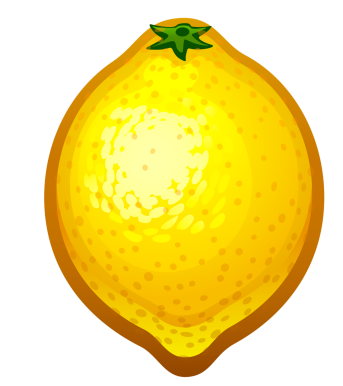 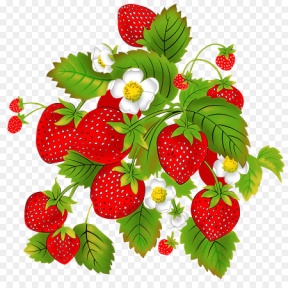 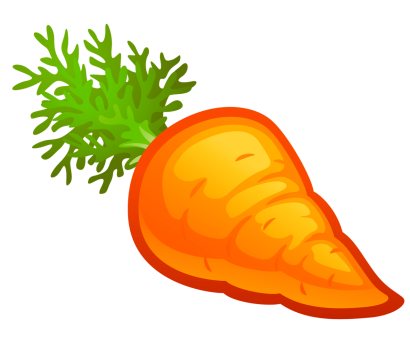 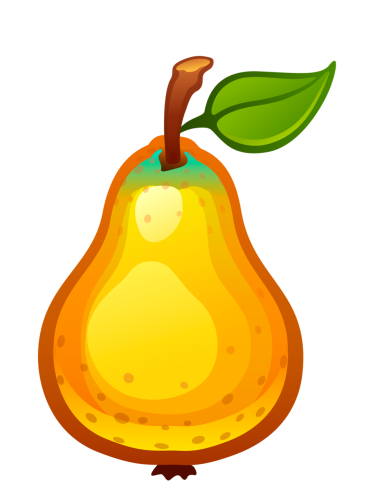 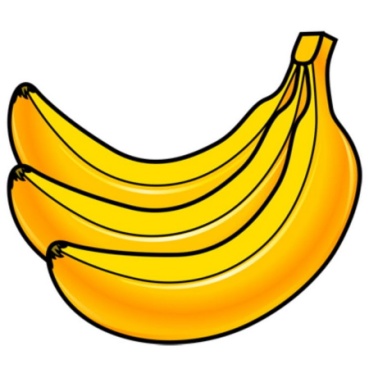 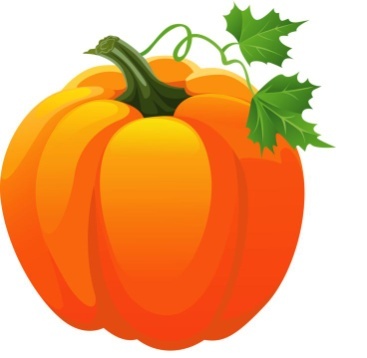 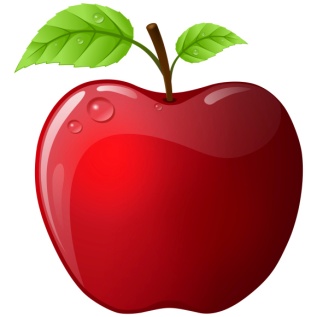 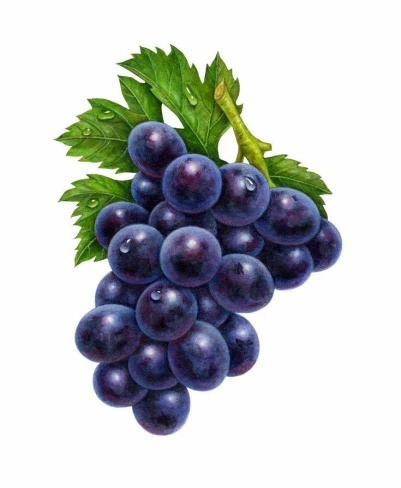 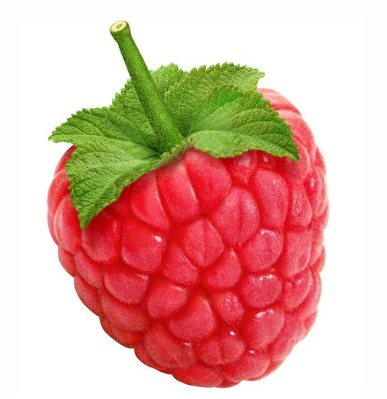 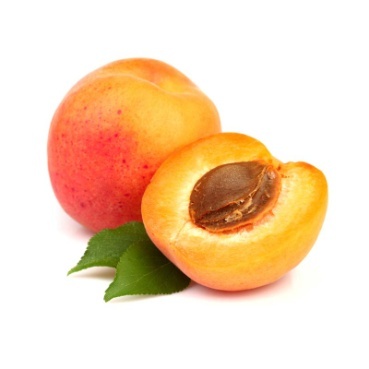 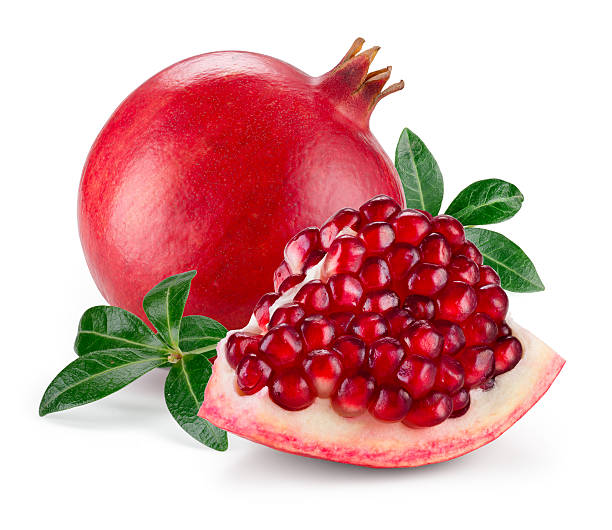 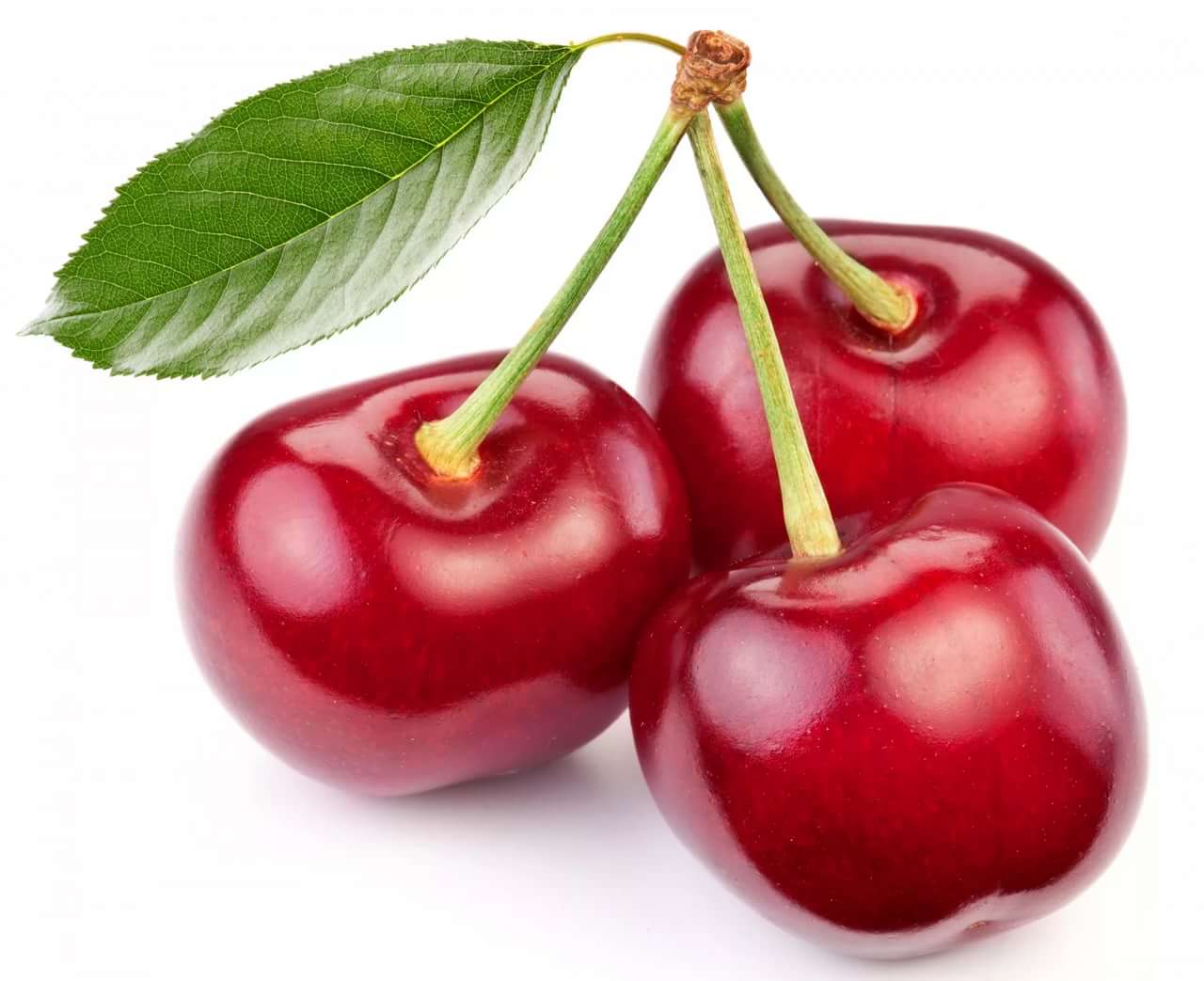 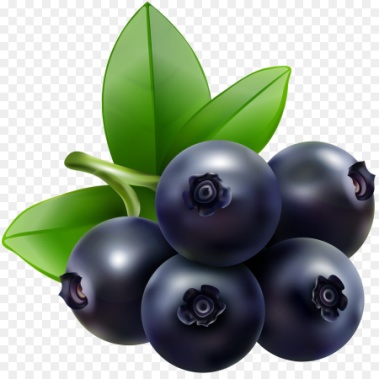 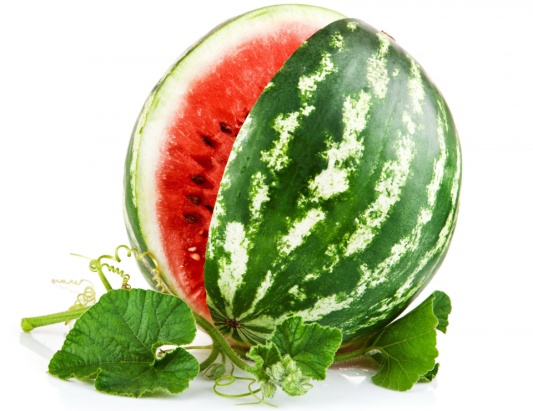 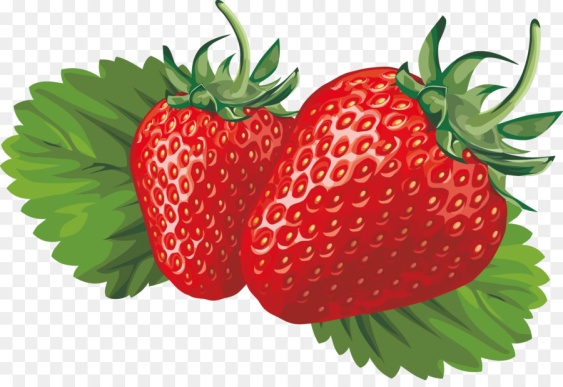 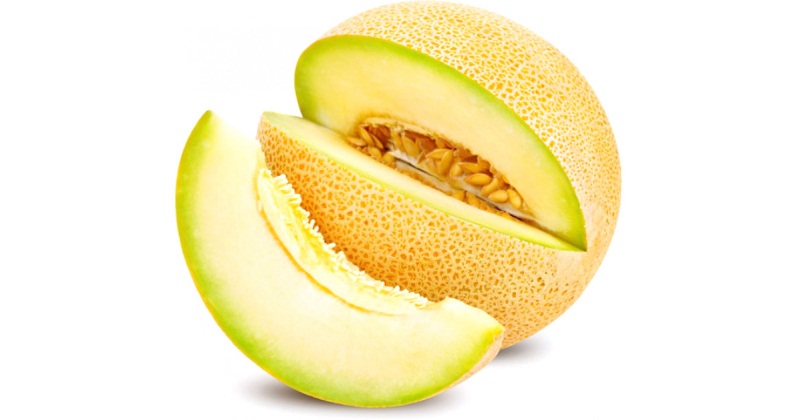 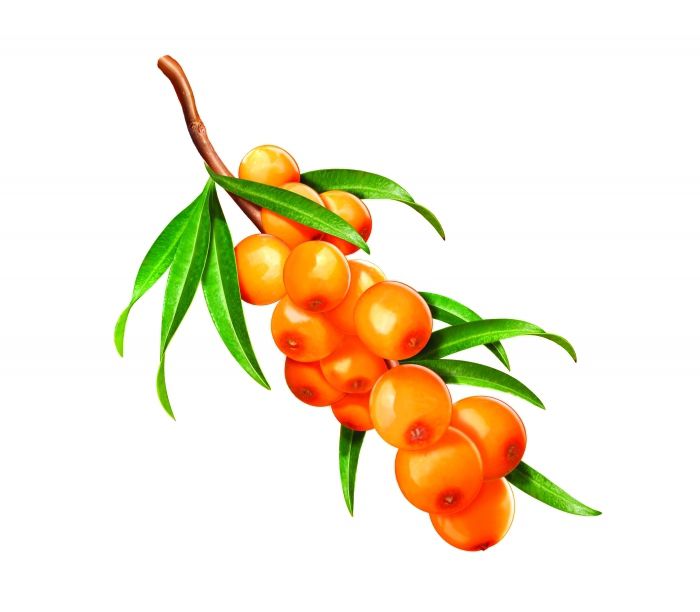 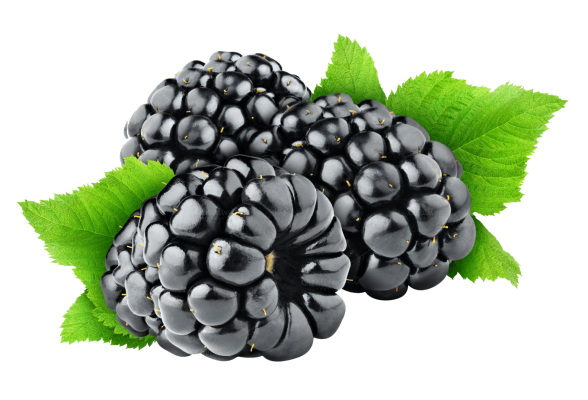 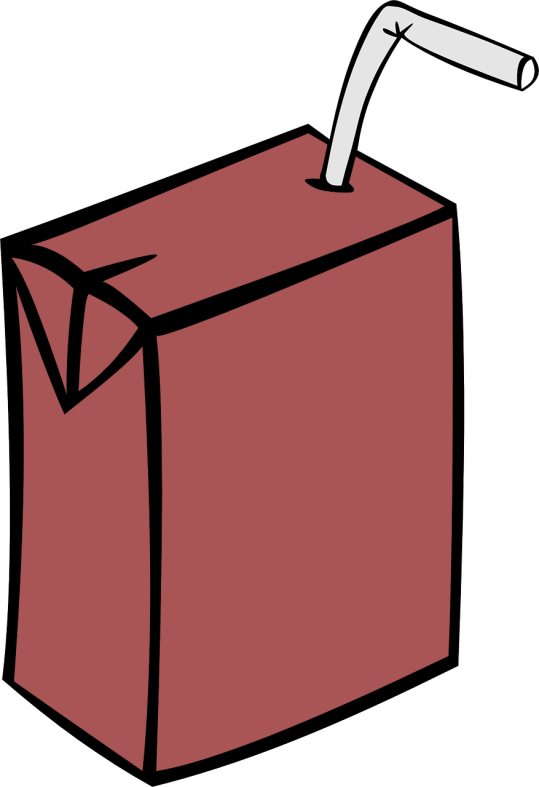 